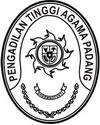 Nomor	: W3-A/          /KU.00/XII/2021 	15 Desember 2021Lampiran	: 1 (satu) berkasPerihal	: Daftar Nominatif Kegiatan Bimbingan Teknis 	  Kesekretariatan                 Yth. Sekretaris Mahkamah Agung	     Cq. Kepala Biro Keuangan Mahkamah Agung RI		     Di			J A K A R T AAssalamu’alaikum, Wr. Wb.		Dengan ini kami kirimkan usulan daftar nominatif bimbingan teknis kesekretariatan pada wilayah Pengadilan Tinggi Agama Padang tahun anggaran 2021.		Demikian kami sampaikan, dengan harapan untuk dapat dipertimbangkan. Atas perhatiannya diucapkan terima kasih.	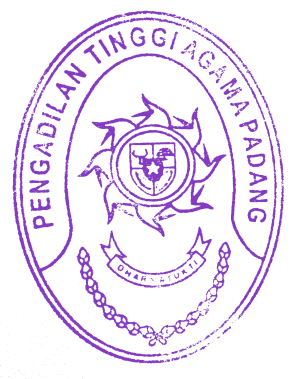 Wassalam			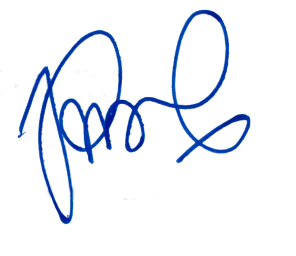 SekretarisIrsyadi, S.Ag, M.AgTembusan :Kepala Biro Perencanaan Mahkamah Agung RIKetua Pengadilan Agama Padang